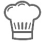 Příprava:Ze 4 kusů Kinder Mléčný řez vykrájejte vždy po 2 kolečkách (Ø 4 cm). Ze zbývajících kousků Kinder Mléčný řez vykrájejte malé trojúhelníky. Broskve nakrájejte na malé kousky a smíchejte s limetkovou šťávou a cukrem.Jogurt a mascarpone smíchejte, do hmoty vmíchejte nasekané broskve. Třetinu broskvového krému rozdělte na dno dezertních sklenic.Do každé sklenice vložte kolečko Kinder Mléčný řez a doplňte další třetinou krému. Na krém položte zbývající kolečka Kinder Mléčný řez, doplňte zbytkem krému, ozdobte trojúhelníčky 
a servírujte.Broskvové poháry s Kinder Mléčný řez(4 porce)Broskvové poháry s Kinder Mléčný řez(4 porce)Broskvové poháry s Kinder Mléčný řez(4 porce)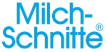 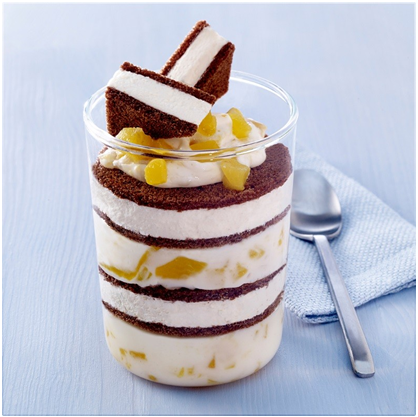 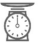 Ingredience:4 kusy Kinder Mléčný řez2 půlky broskve (konzervované)1/2 čajové lžičky limetkové šťávy1/2 čajové lžičky třtinového cukru50 g bílého jogurtu100 g mascarponeDále pak: dezertní sklenice (Ø cca 4 cm)Ingredience:4 kusy Kinder Mléčný řez2 půlky broskve (konzervované)1/2 čajové lžičky limetkové šťávy1/2 čajové lžičky třtinového cukru50 g bílého jogurtu100 g mascarponeDále pak: dezertní sklenice (Ø cca 4 cm)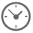 Doba přípravy:cca 25 minutDoba přípravy:cca 25 minut